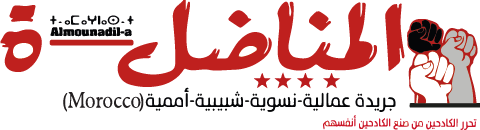 Non à la normalisation avec l'entité sioniste, oui à une mobilisation populaire et solidaire avec la résistance palestinienneCourant Almounadil-aJeudi 12 octobre 2017Ces dernières années ont vu la persistance du régime despotique marocain et ses institutions politiques, économiques, financières, médiatiques et techniques, dans la normalisation publique et ouverte avec l'entité sioniste. Et cela au détriment de la cause du peuple palestiniens qui continuent à souffrir  sous l’autorité  d’Abu Mazen, une autorité de « coordination de sécurité « avec les forces d’occupation  qui bénéficient aujourd’hui du plus haut degrés de sécurité,  en raison de l'adoption des dirigeants de l'Organisation de libération de la Palestine d’une approche défaitiste, sous prétexte que les négociations représentent  la seule option pour assurer l’édification d'un État palestinien, en entravant toute action populaire , rejetant le principe de la résistance armée et allant même jusqu’à  la conspiration. Ce qui a permis à l’entité sioniste  de progresser dans ses projets d'implantation, qui couvrent désormais jusqu’à  40% de la Cisjordanie, et de poursuivre les mises en détention administrative qui affectent, annuellement, entre 3000 et 4 000 personnes, ainsi  que la démolition des maisons palestiniennes comme mesure de punition sous prétexte de construction sans permis, sans oublier l’installation de dizaines de barrières de sécurité entre les villes et les villages de Cisjordanie, ainsi qu’entre la Cisjordanie et Gaza. Le rôle destructeur  et conspirationniste du régime despotique marocain contre la cause palestinienne depuis des années,  est une réalité qui n’échappe à personne.Ayant participé, depuis les années 50, en collaboration avec le Mossad israélien, au déplacement forcé de dizaines de milliers de juifs marocains, dans le cadre du plan de colonisation sioniste des terres palestiniennes, ainsi qu’à travers la répression des mouvements de solidarité avec le peuple palestinien et l’assassinat des étudiant-es  militant-es  Zoubida Khalifi et Adil El Ajraoui,  pendant la fameuse marche de solidarité du 20 Janvier 1988, à l’université de Fés et Abderrezzak El Kadiri en 2008 à l’université de Marrakech, ainsi que d’autres crimes qui confirment encore une fois l’intégration complète du Maroc dans l’alliance impérialiste, sioniste et réactionnaire qui porte atteinte au droit à l’autodétermination des palestinien-nes et de tous les peuples des régions magrébines et arabes. Dans ce contexte de normalisation des relations avec l’entité sioniste, le parlement a accueilli l’ancien ministre de la Défense de l'entité sioniste "Amir Peretz", réputé pour son implication dans des crimes de guerres contre le peuple palestinien, lors de la session d’ouverture d’un débat international  sous le thème « Faciliter le commerce et l'investissement dans la région méditerranéenne et en Afrique », organisé le 8 et 9 Octobre par la chambre des conseillers et l’assemblée parlementaire de la méditerranée en collaboration avec l’organisation mondiale du commerce. Nous condamnons la complicité flagrante entre la tyrannie marocaine et du sionisme et ses symboles qui cherche à avorter la résistance palestinienne.Nous considérons que toute forme de négociation ou/et de normalisation avec l'entité sioniste, que ce soit par l'État ou par n’importe quelle autre organisation ou organisme, est un crime contre la Palestine et une reconnaissance de l'entité sioniste qui s’est approprié les territoires palestiniens par la violence, l'extermination et le déplacement forcé. Nous saluons également la prise de position du syndicaliste et conseiller de la confédération Abdelhak Hissane qui a résisté avec fermeté face aux organisateurs jusqu’à ce que le criminel ait été expulsé des travaux de la session d’ouverture de la conférence mentionnée.  Nous appelons le mouvement syndical, les étudiants, la gauche militante, ainsi que toutes les forces qui soutiennent les droits historiques du peuple palestinien à s'unir dans la lutte contre le plan de normalisation et à le confronter par toutes les formes de lutte disponibles.Nous appelons au développement à la lutte contre la tyrannie marocaine affiliée au capitalisme, du fait que la lutte contre le sionisme est une partie intégrante de la lutte internationale contre le système capitaliste mondial, partisan et protecteur de l’entité sioniste. Nous avons l’ultime conviction que faire face aux régimes contre-révolutionnaires et mandataires et dévoiler leur complicité à l’entité sioniste en utilisons tous les moyens de lutte, de propagande et d’incitation pour mobiliser les ouvriers, les jeunes et les masses populaires, afin de soutenir la résistance populaire palestinienne et s’opposer à tout complot visant le droit des palestiniens à la libération de leurs terres de l’occupation sioniste.Vive le peuple palestinien et Vive la résistance A bas le sionisme et ses mandataires au Maroc et partout dans le monde